Załącznik nr 2a  do umowy nr FS.ZPN.251.6.       .2020  z dnia   ……………..…… 2020 r.		Zakres Prac Projektowych 	dla Części I Opracowanie Dokumentacji projektowej oraz pełnienie nadzoru autorskiego w trakcie realizacji Inwestycji p.n. „Modernizacja systemu wentylacji kuchni i jadalni oraz wykonanie wentylacji dla magazynu chłodni wraz z montażem klimatyzacji i urządzeń chłodniczych w obiekcie Funduszu Składkowego Ubezpieczenia Społecznego Rolników w Świnoujściu przy ul. M. Konopnickiej 17,  który użytkuje Centrum Rehabilitacji Rolników KRUS „Sasanka”.Zakres przedmiotu zamówienia Przedmiotem zamówienia jest opracowanie kompletnej wielobranżowej dokumentacji projektowej 
i kosztorysowej dla zadania inwestycyjnego pn. ,, Modernizacja systemu wentylacji  kuchni i  jadalni oraz wykonanie wentylacji dla magazynu chłodni wraz z montażem klimatyzacji i urządzeń chłodniczych CRR KRUS SASANKA w Świnoujściu’’:stanowiącej podstawę do uzyskania w imieniu Zamawiającego ostatecznych decyzji o udzieleniu pozwolenia na budowę;stanowiącej podstawę przygotowania postępowania o udzielenie zamówienia publicznego 
na wykonawcę robót budowlanych, zgodnie z zapisami ustawy z dnia 29 stycznia 2004 r. - Prawo zamówień publicznych (Dz. U. z 2019 r. poz. 1843 z późn. zm.) oraz zgodnie z rozporządzeniem Ministra Infrastruktury z dnia 2 września 2004r. w sprawie szczegółowego zakresu i formy dokumentacji projektowej, specyfikacji technicznych wykonania i odbioru robót budowlanych oraz programu funkcjonalno-użytkowego (Dz. U. z 2004 r, Nr 202, poz. 2072 z późn. zm.);obejmującej wszystkie wymagane obowiązującymi przepisami prawa opracowania branżowe;zawierającej wszystkie wymagane zgodnie z obowiązującymi przepisami prawa dokumenty, oświadczenia, uzgodnienia, informacje, opracowania oraz opinie, konieczne do uzyskania decyzji 
o udzieleniu pozwolenia na budowę i prawidłowej realizacji zadań inwestycyjnych oraz inne niezbędne dokumenty uzyskane przez wybranego Wykonawcę;wszelkie inne opracowania projektowe, jeżeli konieczność ich sporządzenia zostanie stwierdzona 
w trakcie realizacji zamówienia, a będą one konieczne do uzyskania skutecznego wniesienia wniosku o pozwolenie na budowę i uzyskania ostatecznej decyzji o pozwoleniu na budowę. Wykonawca uzyska także wszelkie wymagane dokumenty, oświadczenia, zgody, uzgodnienia, decyzje, mapy, wyciągi itp. konieczne do uzyskania ostatecznej decyzji o udzieleniu pozwolenia na budowę dla obu zadań inwestycyjnych. W tym celu Zamawiający udzieli Wykonawcy stosownego pełnomocnictwa.Dokumentacja projektowa musi być sporządzona w szczególności zgodnie z art. 29, 30, 31 ustawy Pzp.Wymagania Zamawiającegodokumentację należy wykonać po ewentualnym przeprowadzeniu inwentaryzacji systemów 
i urządzeń wentylacyjnych i klimatyzacyjnych w zakresie niezbędnym do prawidłowego wykonania przedmiotu umowy, ocena ich stanu technicznego, rekomendacja wykorzystania istniejących bądź konieczność wymiany urządzeń;wykonanie niezbędnych badań, pomiarów ekspertyz i uzyskanie niezbędnych dokumentów, map, wyciągów itp., które będą stanowiły dane wyjściowe do projektowania w sposób, umożliwiający prawidłową realizację przedmiotu zamówienia;uzyskania wszelkich wymaganych przepisami prawa oświadczeń, zgód i pozwoleń, przeprowadzenia wszelkich uzgodnień z właściwymi rzeczoznawcami (m.in. ds. zabezpieczeń p.poż., sanitarno-higienicznych, bhp) oraz organami/instytucjami, których przeprowadzenia wymagają obowiązujące przepisy prawa lub których przeprowadzenie z innej przyczyny okaże się konieczne dla należytej realizacji zamówienia, sporządzenia opinii technicznej w zakresie ochrony przeciwpożarowej wraz z oceną zagrożenia dla obiektów, opinii konstrukcyjnej oraz innych niezbędnych do prawidłowej realizacji przedmiotu zamówienia opracowań lub opinii o ile będzie ona niezbędna i konieczna do prawidłowej realizacji projektu,  zamawiający wymaga zastosowania w projekcie optymalnych rozwiązań konstrukcyjnych, materiałowych i kosztowych w celu uzyskania nowoczesnych i właściwych standardów dla tego typy obiektów, oraz rozwiązań technicznych o najwyższych uzasadnionych ekonomicznie standardach efektywności energetycznej;w przypadku niekompletności dokumentacji projektowej, Wykonawca zobowiązany jest 
do wykonania dokumentacji uzupełniającej i pokrycia w całości kosztów jej wykonania;w zakresie niezbędnym wsparcie zamawiającego podczas procedur o udzielanie zamówień publicznych na wybór inspektora nadzoru oraz na wybór wykonawcy robót budowlanych 
tj. udzielaniu wyjaśnień do projektu budowlanego i projektu wykonawczego, przedmiaru robót 
w trakcie prowadzonych postępowań i przekazywanie ich Zamawiającemu w wyznaczonym przez niego terminie, pomocy merytorycznej na prośbę Zamawiającego podczas prowadzonych postępowań oraz opiniowania zgodności złożonych ofert z wymaganiami zawartymi w dokumentacjach przetargowych. Zamawiający wymaga od Wykonawcy udzielania wyjaśnień na otrzymane pytania w terminie do 4 dni od daty ich przekazania; wykonaniu ewentualnej aktualizacji dokumentacji projektowej zgodnie z obowiązującymi przepisami prawa przed rozpoczęciem procedury o udzielenie zamówienia publicznego na roboty budowlane; sporządzeniu aktualizacji kosztorysów inwestorskich na podstawie opracowanej dokumentacji przed rozpoczęciem procedury o udzielenie zamówienia na roboty budowlane dla danego zadania inwestycyjnego. Pełnienie funkcji nadzoru autorskiego nad realizacją robót budowlanych w obiekcie objętym zadaniem inwestycyjnymwykonywanego w oparciu o sporządzoną dokumentację projektową stanowiącą przedmiot niniejszego zamówienia w okresie od dnia rozpoczęcia inwestycji (przekazania placu budowy) 
do dnia odbioru końcowego i uzyskania ostatecznej decyzji o pozwoleniu na użytkowanie (jeżeli będzie to konieczne) włącznie.Ogólne dane techniczne budynku  CRR KRUS „Sasanka”Opis techniczny pomieszczeń objętych dokumentacją projektową:Budynek CRR KRUS Sasanka w Świnoujściu posiada bazę hotelowa dla 130 gości. Kompleks obejmuje szereg pomieszczeń stanowiących bazę turystyczną i zabiegową w tym centrum rehabilitacji. Modernizacja systemu wentylacji obejmuje wybrane pomieszczenia kompleksu: łączna powierzchnia modernizowanych pomieszczeń 226,47 m2: - kuchnia 57,15 m2- jadalnia 155,01 m2- magazyn chłodni 14,31 m2;zamawiający dysponuje dokumentacją projektową z zakresu instalacji wentylacji mechanicznej 
z roku 2007, obejmującą w swoim zakresie pomieszczenia jadalni, kuchni wraz z zapleczem kuchennym;w jadalni budynku, znajdującej się bezpośrednio przy pomieszczeniu kuchni zamontowano nieotwierane okna, nie ma możliwości wywietrzenia pomieszczenia, w którym zapachy mieszają się dodatkowo z kuchennymi, a latem występują temperatury pow. 40 stopni Celsjusza; taka sytuacja wpływa niekorzystnie na komfort pacjentów, pracowników oraz wydajność urządzeń gastronomicznych i chłodni;w pomieszczeniu magazynu kuchennego chłodni brak wentylacji;w pomieszczeniach kuchni, zmywalni oraz jadalni brak systemu efektywnej wymiany powietrza. Zakres rzeczowy dokumentacji projektowej obejmuje w szczególności:Projekt ma obejmować wykonanie instalacji wentylacji mechanicznej i klimatyzacji budynku CRR KRUS Sasanka (kuchnia, jadalnia i magazyn chłodni) z dostosowaniem do warunków budynku 
i obowiązujących przepisów (zapewnienie odpowiedniego nawiewu i wywiewu powietrza 
w pomieszczeniach wentylowanych), poprzedzone przez Projektanta oceną stanu technicznego istniejącej instalacji wentylacji (wymiana instalacji w niezbędnym zakresie).Wykonawca przed przystąpieniem do prac projektowych dokona wizji lokalnej, a w ramach prac projektowych przeprowadzi inwentaryzację istniejących przewodów wentylacyjnych i urządzeń chłodniczych w zakresie niezbędnym do prawidłowej realizacji projektu. Dokona inwentaryzacji stanu technicznego elementów stanowiących konstrukcje wsporcze pod urządzania (fundamenty 
i podkonstrukcje stalowe) i w razie potrzeby zaprojektuje nowe konstrukcje wsporcze pod projektowane urządzenia.Zakres prac projektowych winien objąć wykonanie nowej instalacji wraz z montażem klimatyzatorów / urządzeń chłodniczych oraz wykorzystaniem czerpni powietrza dla pomieszczeń jadalni, kuchni 
i magazynu chłodni, zgodnie z obowiązującymi przepisami, ze szczególnym uwzględnieniem ochrony przeciwpożarowej, ochrony cieplnej i akustycznej. Projekt winien uwzględniać sposób użytkowania pomieszczeń znajdujących się w nieruchomości, w tym zakresie projekt wentylacji powinien zawierać wskazanie puszek filtrujących, klap rewizyjnych i kształtek rewizyjnych w celu łatwego czyszczenia kanałów.Założenia zamawiającego:dopuszcza się możliwość prowadzenia nowych przewodów wentylacyjnych z uwzględnieniem bieżących kanałów wentylacyjnych bądź rozprowadzeniem nowych; przewiduje się montaż 4 szt. klimatyzatorów kasetonowych 4- stronne, min. 7.1 – 8.0 kW 
w pomieszczeniu jadalni wraz z przyłączem elektrycznym;przewiduje się montaż klimatyzatora kanałowego, min. 14.1 – 15.9 kW na części sufitowej przylegającej do pomieszczeń kuchni i zmywalni wraz z przyłączem elektrycznym; przewiduje się montaż klimatyzatora podsufitowego / urządzenia chłodniczego min. 7.1 – 8.0 kW w magazynie chłodni wraz z przyłączem elektrycznym; przewiduje się montaż jednostki zewnętrznej min. 50.4 – 56.7 kW na fundamencie w rejonie czerpni wraz z przyłączem elektrycznym. Pozostałe wymagania:demontaż i ponowny montaż istniejących elementów kolidujących z projektowaną instalacją;przebicia przez przegrody budowlane; montaż nowych zabudów elementów projektowanej instalacji;zabezpieczenie przejść instalacji przez różne strefy ppoż; wykonanie i zabezpieczenie instalacji odpływu skroplin z projektowanych urządzeń; wymianę istniejących elementów instalacji wykazujących znaczny stopień zużycia;Ze względu na przepisy bezpieczeństwa żywności i żywienia zaleca się aby kanały wykonane były 
ze stali nierdzewnej. Dokumentacja zawierać ma również utylizację wszelkich powstałych w trakcie robót budowlanych elementów i odpadów.UWAGA: Projektant ma obowiązek weryfikacji wszystkich parametrów podanych w przedmiotowym zakresie i przyjęcie rozwiązań zgodnych z przepisami prawa budowlanego i założeniami Użytkownika.Załącznik nr 2b  do umowy nr FS.ZPN.251.6.       .2020  z dnia   ……………..…… 2020 r.Zakres Prac Projektowych dla Części IIOpracowanie Dokumentacji projektowej oraz pełnienie nadzoru autorskiego w trakcie realizacji Inwestycji p.n. „Remont istniejącego systemu oświetlenia zewnętrznego oraz wewnętrznego 
w pokojach, łazienkach oraz ciągach komunikacyjnych w obiekcie Funduszu Składkowego Ubezpieczenia Społecznego Rolników w Świnoujściu  przy ul. M. Konopnickiej 17,  który użytkuje  Centrum Rehabilitacji Rolników KRUS „Sasanka”.Zakres przedmiotu zamówienia Przedmiotem zamówienia jest opracowanie kompletnej wielobranżowej dokumentacji projektowej 
i kosztorysowej dla zadania inwestycyjnego pn. „Remont istniejącego systemu oświetlenia zewnętrznego oraz wewnętrznego w pokojach, łazienkach oraz ciągach komunikacyjnych obiektu Funduszu Składkowego Ubezpieczenia Społecznego Rolników w Świnoujściu  przy ul. M. Konopnickiej 17, gdzie znajduje się Centrum Rehabilitacji Rolników KRUS „Sasanka”:stanowiącej podstawę przygotowania postępowania o udzielenie zamówienia publicznego 
na wykonawcę robót budowlanych, zgodnie z zapisami ustawy z dnia 29 stycznia 2004 r. - Prawo zamówień publicznych (Dz. U. z 2019 r. poz. 1843 z późn. zm.) oraz zgodnie z rozporządzeniem Ministra Infrastruktury z dnia 2 września 2004r. w sprawie szczegółowego zakresu i formy dokumentacji projektowej, specyfikacji technicznych wykonania i odbioru robót budowlanych oraz programu funkcjonalno-użytkowego (Dz. U. z 2004r, Nr 202, poz. 2072 z późn. zm.);obejmującej wszystkie wymagane obowiązującymi przepisami prawa opracowania branżowe;zawierającej wszystkie wymagane zgodnie z obowiązującymi przepisami prawa dokumenty, oświadczenia, uzgodnienia, informacje, opracowania oraz opinie, konieczne do uzyskania decyzji 
o udzieleniu pozwolenia na budowę i prawidłowej realizacji zadań inwestycyjnych oraz inne niezbędne dokumenty uzyskane przez wybranego Wykonawcę;wszelkie inne opracowania projektowe, jeżeli konieczność ich sporządzenia zostanie stwierdzona 
w trakcie realizacji zamówienia, a będą one konieczne do uzyskania skutecznego wniesienia wniosku o pozwolenie na budowę i uzyskania ostatecznej decyzji o pozwoleniu na budowę. Wykonawca uzyska także wszelkie wymagane dokumenty, oświadczenia, zgody, uzgodnienia, decyzje, mapy, wyciągi itp. konieczne do uzyskania ostatecznej decyzji o udzieleniu pozwolenia na budowę dla obu zadań inwestycyjnych. W tym celu Zamawiający udzieli Wykonawcy stosownego pełnomocnictwa.Dokumentacja projektowa musi być sporządzona w szczególności zgodnie z art. 29, 30, 31 ustawy Pzp.Wymagania Zamawiającegodokumentację należy wykonać po ewentualnym przeprowadzeniu inwentaryzacji oświetlenia 
w zakresie niezbędnym do prawidłowego wykonania przedmiotu umowy, ocena ich stanu technicznego, rekomendacja wykorzystania istniejących bądź konieczność wymiany;wykonanie niezbędnych badań, pomiarów ekspertyz i uzyskanie niezbędnych dokumentów, map, wyciągów itp., które będą stanowiły dane wyjściowe do projektowania w sposób, umożliwiający prawidłową realizację przedmiotu zamówienia;uzyskania wszelkich wymaganych przepisami prawa oświadczeń, zgód i pozwoleń, przeprowadzenia wszelkich uzgodnień z właściwymi rzeczoznawcami (m.in. ds. zabezpieczeń p.poż., sanitarno-higienicznych, bhp) oraz organami/instytucjami, których przeprowadzenia wymagają obowiązujące przepisy prawa lub których przeprowadzenie z innej przyczyny okaże się konieczne dla należytej realizacji zamówienia, sporządzenia opinii technicznej w zakresie ochrony przeciwpożarowej wraz z oceną zagrożenia dla obiektów oraz innych niezbędnych do prawidłowej realizacji przedmiotu zamówienia opracowań lub opinii o ile będzie ona niezbędna i konieczna do prawidłowej realizacji projektu,  , w przypadku niekompletności dokumentacji projektowej, Wykonawca zobowiązany jest 
do wykonania dokumentacji uzupełniającej i pokrycia w całości kosztów jej wykonania;w zakresie niezbędnym wsparcie zamawiającego podczas procedur o udzielanie zamówień publicznych na wybór inspektora nadzoru oraz na wybór wykonawcy robót budowlanych 
tj. udzielaniu wyjaśnień do projektu budowlanego i projektu wykonawczego, przedmiaru robót 
w trakcie prowadzonych postępowań i przekazywanie ich Zamawiającemu w wyznaczonym przez niego terminie, pomocy merytorycznej na prośbę Zamawiającego podczas prowadzonych postępowań oraz opiniowania zgodności złożonych ofert z wymaganiami zawartymi w dokumentacjach przetargowych. Zamawiający wymaga od Wykonawcy udzielania wyjaśnień na otrzymane pytania w terminie do 4 dni od daty ich przekazania; wykonaniu ewentualnej aktualizacji dokumentacji projektowej zgodnie z obowiązującymi przepisami prawa przed rozpoczęciem procedury o udzielenie zamówienia publicznego na roboty budowlane; sporządzeniu aktualizacji kosztorysów inwestorskich na podstawie opracowanej dokumentacji przed rozpoczęciem procedury o udzielenie zamówienia na roboty budowlane dla danego zadania inwestycyjnego. Pełnienie funkcji nadzoru autorskiego nad realizacją robót budowlanych w obiekcie objętym zadaniem inwestycyjnymwykonywanego w oparciu o sporządzoną dokumentację projektową stanowiącą przedmiot niniejszego zamówienia w okresie od dnia rozpoczęcia inwestycji (przekazania placu budowy) 
do dnia odbioru końcowego i uzyskania ostatecznej decyzji o pozwoleniu na użytkowanie (jeżeli będzie to konieczne) włącznie.Ogólne dane techniczne budynku  CRR KRUS „Sasanka”Opis techniczny pomieszczeń objętych dokumentacją projektową:Budynek CRR KRUS Sasanka w Świnoujściu posiada bazę hotelowa dla 130 gości. Kompleks obejmuje szereg pomieszczeń stanowiących bazę turystyczną i zabiegową w tym centrum rehabilitacji. Kompleks obejmuje szereg pomieszczeń stanowiących bazę turystyczną i zabiegową w tym centrum rehabilitacji. 
Na obiekt  składają się dwa budynki połączone łącznikiem, drogi dojazdowe, parkingi, ścieżki spacerowe oraz plac zabaw i miejsce do grillowania. Roboty budowane obejmujące remont oświetlenia obejmują dostawę, wymianę i montaż lamp oświetleniowych wewnętrznych w wybranych pomieszczeniach (pokoje 
i ciągi komunikacyjne) oraz opraw oświetleniowych w lampach znajdujących się na terenie obiektu 
na zewnątrz budynków.zamawiający nie dysponuje dokumentacją projektową z zakresu oświetlenie wewnętrzne 
i zewnętrzne;oświetlenie zewnętrzne obejmuje:- 19 opraw parkowych,- 15 lamp niskich,  - 4 naświetlacze liniowe do oświetlenia fasady budynku wraz z układem sterowania; oświetlenie zewnętrzne wraz z okablowaniem (dotyczy lamp niskich) instalowane zgodnie z istniejącym projektem w miejsce obecnego systemu oświetlenia; oświetlenie wewnętrzne obejmuje:- 43 szt. lamp sufitowych w korytarzach (I piętro ) z czujnikami ruchu, - 44 szt. lamp sufitowych w korytarzach (II piętro ) z czujnikami ruchu, - 44 szt. lamp sufitowych w korytarzach (III piętro) z czujnikami ruchu, radiowy czujnik zmierzchu uruchamiający czujnik ruchu, - 39 szt. kinkietów w korytarzach, radiowy czujnik zmierzchu uruchamiający czujnik ruchu, - 52 szt. lamp sufitowych w pokojach, - 38 szt. lamp sufitowych w pokojach/hol,- 40 szt. lamp ściennych w łazienkach, Zakres rzeczowy dokumentacji projektowej obejmuje w szczególności:Projekt ma obejmować remont oświetlenia na terenie obiektu wewnątrz budynku CRR KRUS Sasanka (pokoje, ciągi komunikacyjne) z dostosowaniem do warunków budynku i obowiązujących przepisów, oraz oświetlenia zewnętrznego, poprzedzone przez Projektanta oceną stanu technicznego istniejącego oświetlenia i uzgodnieniami z Użytkownikiem obiektu.Wykonawca przed przystąpieniem do prac projektowych dokona wizji lokalnej, a w ramach prac projektowych przeprowadzi inwentaryzację w zakresie niezbędnym do realizacji projektu istniejących lamp i urządzeń niezbędnych do prawidłowego ich funkcjonowania. Dokona inwentaryzacji stanu technicznego lamp, słupów, niezbędnych odcinków okablowania i w razie potrzeby zaprojektuje rozwiązania pod projektowane urządzenia.Projekt powinien mieć charakter odtworzeniowy, niepowodujący zmian parametrów użytkowych, ani technicznych, przywracający pierwotną zdolność użytkową obiektu.  Zamawiający dopuszcza zastosowanie w projekcie optymalnych rozwiązań konstrukcyjnych, materiałowych i kosztowych w celu uzyskania nowoczesnych i właściwych standardów dla tego typu obiektów, oraz rozwiązań technicznych o najwyższych uzasadnionych ekonomicznie standardach efektywności energetycznej; Wszelkie zmiany majce wpływ na zamiany parametrów użytkowych, technicznych i wymagających modernizacji wymagają zgody Zamawiającego.Założenia zamawiającego:montaż oświetlenia wewnątrz budynku w miejscach funkcjonujących opraw/lamp;projekt ma obejmować materiały spełniające wszystkie wymogi przepisów prawa budowlanego, zgodne z kryteriami technicznymi określonymi w Polskich Normach i Aprobatach Technicznych. dostarczenie, wymianę, podłączenie w pokojach, korytarzach, łazienkach odpowiedniego oświetlenia, montaż czujników ruchu, demontaż istniejącego oświetlenia, utylizacja zdemontowanego oświetlenia, uprzątnięcie terenu robót,dostarczenie, wymianę, podłączenie lamp/opraw parkowych na istniejących słupach, lamp niskich wraz z układem sterowania na istniejących fundamentach, ewentualna wymiana okablowania, montaż reflektorów liniowych wraz z układem sterowania, demontaż istniejącego oświetlenia zewnętrznego, utylizacja zdemontowanego oświetlenia, montaż lamp, uruchomienie oświetlenia, uprzątnięcie terenu robót.6.  Sugerowane wymagania w zakresie opraw:Oprawy parkowe  19 szt.                           Przesłona  klosza - mleczna Moc 100WŹródło światła: LEDMocowanie E 27Zasilanie: 230/50HzOprawa wyposażona w odbłyśnik typu RasterKlasa ochronności przed porażeniem elektrycznym: IStopień ochrony część elektryczna  min IP 44Stopień ochrony część optyczna  min IP 66Lampy niskie 15 szt.Materiał - aluminium, tworzywo sztuczneKolor obudowy - do uzgodnienia z UżytkownikiemPrzesłona  klosza - mleczna Wysokość całkowita max 1080 mmŚrednica min  100 mmMoc 1x 60WŹródło światła: LEDMocowanie E 27Zasilanie: 230/50Hz Stopień ochrony IP 54Wymiana naświetlaczy liniowych fasady budynku wraz  z układem sterowania (sugerowane 4 szt.) wraz z podłączeniem Kolor: Aluminium, Srebrny, Inny materiał: Szkło, Stal nierdzewnaKlasa ochrony min IP: 65Trzonek: GU10Typ żarówki: HALOGEN, LEDNapięcie: 230[V]Maksymalna moc: 50[W]Naświetlacze liniowe z możliwością sterowania kolorami przy pomocy pilota.Żarówka :  LED Lampy sufitowe na korytarze I i II piętro z wbudowanym czujnikiem ruchu 87 szt.    Moc min 16 WTrwałość min 30 000 hAC 230VBarwa światła – biała neutralna Barwa światła (K) 4000Moc strumienia świetlnego (lm) min1280 Kąt świecenia (st) 180Zastosowanie w instalacjach wewnętrznychWysokość lampy (mm)  max 125Średnica lampy pomiędzy 330 mm – 360 mmWbudowany czujnik ruchu Znak bezpieczeństwa/zgodności CEZużycie energii max 24kWh/1000hKlasa energetyczna  A Liczba cykli włącz/wyłącz >15 000  Lampy sufitowe na korytarze III piętro  44 szt. Radiowy czujnik zmierzchu 1 szt. Moc min 24 WTrwałość min 30 000 hAC 230VBarwa światła – biała neutralna Barwa światła (K) 4000Moc strumienia świetlnego (lm) min1900Kąt świecenia (st) 180Zastosowanie w instalacjach wewnętrznychWysokość lampy (mm)  max 125Średnica lampy pomiędzy 330 mm – 360 mmWbudowany czujnik ruchu Znak bezpieczeństwa/zgodności CEZużycie energii max 24kWh/1000hKlasa energetyczna  A Liczba cykli włącz/wyłącz >15 000Radiowy czujnik zmierzchuLampy sufitowe do pokoi 52 szt.Źródło światła - diody LEDMoc źródła światła - 25 WŚrednica lampy 380 mmKlasa ochronności -  min IP44Żywotność źródła  światła - min 25 000 hŹródło światła w komplecieTemperatura barwowa źródła światła -  biała neutralna 4000KStrumień świetlny - 2150 lmKolor klosz – biały mleczny, chromowany dekorKolor lampa /obudowa/rozeta - białyWykończenie : lampa /obudowa/rozetaLampy sufitowe pokój/hol 38 szt. Źródło światła - diody LEDMoc źródła światła -19WŚrednica-  330 mmKlasa ochronności - min IP44Żywotność źródła światła - min 25 000 hŹródło światła w komplecieTemperatura barwowa źródła światła -  biała neutralna 4000KStrumień świetlny - 1650 lmLampy ścienne - łazienka 40 szt.Źródło światła -wbudowane diody LEDMoc źródła światła - 19WŚrednica min. 330 – 340 mmKlasa ochronności - min IP44Żywotność źródła  światła - min 25 000 hŹródło światła w komplecieTemperatura barwowa źródła światła -  biała neutralna 4000KStrumień świetlny - 1650 lmKolor klosz – biały mleczny , chromowany dekorKolor lampa /obudowa/rozeta -białyWykończenie : lampa /obudowa/rozetaKinkiety w korytarzach 40 szt. Radiowy czujnik zmierzchu 1 szt. Styl - nowoczesnyWymiary min. 10cm (wysokość), 20cm (szerokość), 10cm (głębokość)Zastosowane materiały: metal, aluminiumKolor: biały malowany proszkowo Źródło światła: LEDMoc źródeł światła: 2 x 6WStrumień świetlny: min 840lmTemperatura barwowa: min 3000KRegulacja wiązki światła : góra dół Klasa ochronności - min IP447. Dokumentacja zawierać ma również utylizację wszelkich powstałych w trakcie robót budowlanych elementów i odpadów.UWAGA: Projektant ma obowiązek weryfikacji wszystkich parametrów podanych w przedmiotowym zakresie i przyjęcie rozwiązań zgodnych z przepisami prawa budowlanego i założeniami Użytkownika.Załącznik nr 2c  do umowy nr FS.ZPN.251.6.       .2020  z dnia   ……………..…… 2020 r.Zakres Prac Projektowych dla Części IIIOpracowanie Dokumentacji projektowej inwestycji oraz pełnienie nadzoru autorskiego w trakcie realizacji Inwestycji p.n. „Dostawa, wymiana, montaż i podłączenie wanny jacuzzi 
do istniejących instalacji w obiekcie Funduszu Składkowego Ubezpieczenia Społecznego Rolników 
w Świnoujściu  przy ul. M. Konopnickiej 17, który użytkuje Centrum Rehabilitacji Rolników KRUS „Sasanka”.Zakres przedmiotu zamówienia Przedmiotem zamówienia jest opracowanie kompletnej wielobranżowej dokumentacji projektowej 
i kosztorysowej dla zadania inwestycyjnego pn. „Dostawa, wymiana, montaż i podłączenie wanny jacuzzi 
do istniejących instalacji w obiekcie Funduszu Składkowego Ubezpieczenia Społecznego Rolników 
w Świnoujściu  przy ul. M. Konopnickiej 17, gdzie znajduje się Centrum Rehabilitacji Rolników KRUS „Sasanka”:stanowiącej podstawę przygotowania postępowania o udzielenie zamówienia publicznego 
na wykonawcę robót budowlanych, zgodnie z zapisami ustawy z dnia 29 stycznia 2004 r. - Prawo zamówień publicznych (Dz. U. z 2019 r. poz. 1843 z późn. zm.) oraz zgodnie z rozporządzeniem Ministra Infrastruktury z dnia 2 września 2004r. w sprawie szczegółowego zakresu i formy dokumentacji projektowej, specyfikacji technicznych wykonania i odbioru robót budowlanych oraz programu funkcjonalno-użytkowego (Dz. U. z 2004r, Nr 202, poz. 2072 z późn. zm.);obejmującej wszystkie wymagane obowiązującymi przepisami prawa opracowania branżowe;zawierającej wszystkie wymagane zgodnie z obowiązującymi przepisami prawa dokumenty, oświadczenia, uzgodnienia, informacje, opracowania oraz opinie, konieczne do uzyskania decyzji 
o udzieleniu pozwolenia na budowę i prawidłowej realizacji zadań inwestycyjnych oraz inne niezbędne dokumenty uzyskane przez wybranego Wykonawcę;wszelkie inne opracowania projektowe, jeżeli konieczność ich sporządzenia zostanie stwierdzona 
w trakcie realizacji zamówienia, a będą one konieczne do uzyskania skutecznego wniesienia wniosku o pozwolenie na budowę i uzyskania ostatecznej decyzji o pozwoleniu na budowę. Wykonawca uzyska także wszelkie wymagane dokumenty, oświadczenia, zgody, uzgodnienia, decyzje, mapy, wyciągi itp. konieczne do uzyskania ostatecznej decyzji o udzieleniu pozwolenia 
na budowę dla obu zadań inwestycyjnych. W tym celu Zamawiający udzieli Wykonawcy stosownego pełnomocnictwa.Dokumentacja projektowa musi być sporządzona w szczególności zgodnie z art. 29, 30, 31 ustawy Pzp.Wymagania Zamawiającegodokumentację należy wykonać po ewentualnym przeprowadzeniu oględzin obecnie użytkowanego urządzenia w zakresie niezbędnym do prawidłowego wykonania przedmiotu umowy, ocenę stanu technicznego przyłączy, instalacji, rekomendacja rozwiązań;wykonanie niezbędnych badań, pomiarów ekspertyz i uzyskanie niezbędnych dokumentów, map, wyciągów itp., które będą stanowiły dane wyjściowe do projektowania w sposób, umożliwiający prawidłową realizację przedmiotu zamówienia;uzyskania wszelkich wymaganych przepisami prawa oświadczeń, zgód i pozwoleń, przeprowadzenia wszelkich uzgodnień z właściwymi rzeczoznawcami (m.in. ds. zabezpieczeń p.poż., sanitarno-higienicznych, bhp) oraz organami/instytucjami, których przeprowadzenia wymagają obowiązujące przepisy prawa lub których przeprowadzenie z innej przyczyny okaże się konieczne dla należytej realizacji zamówienia, w przypadku niekompletności dokumentacji projektowej, Wykonawca zobowiązany jest 
do wykonania dokumentacji uzupełniającej i pokrycia w całości kosztów jej wykonania;w zakresie niezbędnym wsparcie zamawiającego podczas procedur o udzielanie zamówień publicznych na wybór inspektora nadzoru oraz na wybór wykonawcy robót budowlanych 
tj. udzielaniu wyjaśnień do projektu budowlanego i projektu wykonawczego, przedmiaru robót 
w trakcie prowadzonych postępowań i przekazywanie ich Zamawiającemu w wyznaczonym przez niego terminie, pomocy merytorycznej na prośbę Zamawiającego podczas prowadzonych postępowań oraz opiniowania zgodności złożonych ofert z wymaganiami zawartymi w dokumentacjach przetargowych. Zamawiający wymaga od Wykonawcy udzielania wyjaśnień na otrzymane pytania w terminie do 4 dni od daty ich przekazania; wykonaniu ewentualnej aktualizacji dokumentacji projektowej zgodnie z obowiązującymi przepisami prawa przed rozpoczęciem procedury o udzielenie zamówienia publicznego na roboty budowlane; sporządzeniu aktualizacji kosztorysów inwestorskich na podstawie opracowanej dokumentacji przed rozpoczęciem procedury o udzielenie zamówienia na roboty budowlane dla danego zadania inwestycyjnego. Pełnienie funkcji nadzoru autorskiego nad realizacją robót budowlanych w obiekcie objętym zadaniem inwestycyjnymwykonywanego w oparciu o sporządzoną dokumentację projektową stanowiącą przedmiot niniejszego zamówienia w okresie od dnia rozpoczęcia inwestycji (przekazania placu budowy) 
do dnia odbioru końcowego i uzyskania ostatecznej decyzji o pozwoleniu na użytkowanie (jeżeli będzie to konieczne) włącznie.Ogólne dane techniczne budynku  CRR KRUS „Sasanka”Opis techniczny pomieszczeń objętych dokumentacją projektową:Budynek CRR KRUS Sasanka w Świnoujściu posiada bazę hotelową dla 130 gości. Kompleks obejmuje szereg pomieszczeń stanowiących bazę turystyczną i zabiegową w tym centrum rehabilitacji. W kompleksie znajduje się basen wraz z infrastrukturą basenową. Rozmieszczenie poszczególnych elementów zgodne z aktualnym rozmieszczeniem:wanna jacuzzi znajduje się w hali basenowej,instalacja do wanny jacuzzi znajduje się na podbaseniu,urządzenia kontrolno - pomiarowe znajdują się na podbaseniu.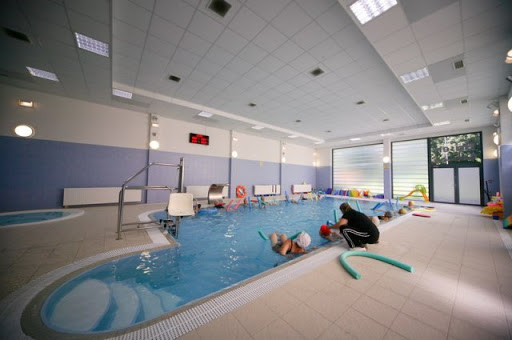 Zakres rzeczowy dokumentacji projektowej obejmuje w szczególności:Projekt ma obejmować dostawę, wymianę, montaż i podłączenie wanny jacuzzi do istniejących instalacji w centrum basenowym CRR KRUS Sasanka z dostosowaniem do obowiązujących przepisów.Wykonawca przed przystąpieniem do prac projektowych dokona wizji lokalnej, a w ramach prac projektowych przeprowadzi inwentaryzację istniejącej instalacji rurowej i hydraulicznej i w razie potrzeby zaprojektuje wymianę niezbędnych elementów.Założenia zamawiającego:wymiana wanny jacuzzi oraz wykonanie następujących prac: demontaż obecnej wanny wraz z jej utylizacją,zakup nowej wanny (przeznaczona do celów publicznych) z oświetleniem, posiadająca rynnę przelewową przykrytą rusztem basenowym, kolor: biały lub niebieski, akryl, miejsca siedzące profilowane min. 6, zejście do wanny, oświetlenie podwodne LED ze zmianą kolorów, system masażu powietrznego, dysze powietrzne z dna, min 16 szt. umożliwiające skuteczną dezynfekcję, dysze do hydromasażu min. 6 szt. oddziaływujących na strefy szyi, dysze do hydromasażu min. 5 szt. oddziaływujących na centralną strefę pleców, dysze do hydromasażu min. 17 szt. regulowane pod względem natężenia stymulujące grupy mięśniowe średniej wielkości, włącznik/wyłącznik wanny - panel dotykowy zainstalowany w niecce, izolacja niecki wanny pełna, materiał  pianka poliuretanowa o grubości min 25 mm, rama stal nierdzewna, pompy energooszczędne,podpięcie wanny pod istniejącą instalacje (ewentualna wymiana uszkodzonych istniejących elementów jeśli zajdzie taka konieczność), sugerowane przez Użytkownika obiektu parametry jacuzzi to Ø 237 cm, wys. 98 cm z zastrzeżeniem, że Projektant ma obowiązek dokonać własnych pomiarów i zaproponować optymalne rozwiązanie;zaprojektowanie w niezbędnym zakresie przeróbki części istniejącej instalacji,4. Dokumentacja zawierać ma również utylizację wszelkich powstałych w trakcie robót budowlanych elementów i odpadów.5. Dokumentacja powinna uwzględniać wszystkie niezbędne roboty budowlane które należy wykonać w związku z montażem wanny jacuzzi.UWAGA: Projektant ma obowiązek weryfikacji wszystkich parametrów podanych w przedmiotowym zakresie i przyjęcie rozwiązań zgodnych z przepisami prawa budowlanego i założeniami Użytkownika.Załącznik nr 2d  do umowy nr FS.ZPN.251.6.       .2020  z dnia   ……………..…… 2020 r.Zakres Prac Projektowych dla Części IV Opracowanie Dokumentacji projektowej oraz pełnienie nadzoru autorskiego w trakcie realizacji Inwestycji p.n. „Dostawa, wymiana i montaż drzwi basenowych w pomieszczeniach szatni 
i pryszniców w obiekcie Funduszu Składkowego Ubezpieczenia Społecznego Rolników w Świnoujściu  przy ul. M. Konopnickiej 17, który użytkuje Centrum Rehabilitacji Rolników KRUS „Sasanka”.Zakres przedmiotu zamówienia Przedmiotem zamówienia jest opracowanie kompletnej wielobranżowej dokumentacji projektowej 
i kosztorysowej dla zadania inwestycyjnego pn. „Dostawa, wymiana i montaż drzwi basenowych 
w pomieszczeniach szatni i pryszniców w obiekcie Funduszu Składkowego Ubezpieczenia Społecznego Rolników w Świnoujściu  przy ul. M. Konopnickiej 17, gdzie znajduje się Centrum Rehabilitacji Rolników KRUS „Sasanka”:stanowiącej podstawę przygotowania postępowania o udzielenie zamówienia publicznego 
na wykonawcę robót budowlanych, zgodnie z zapisami ustawy z dnia 29 stycznia 2004 r. - Prawo zamówień publicznych (Dz. U. z 2019 r. poz. 1843 z późn. zm.) oraz zgodnie z rozporządzeniem Ministra Infrastruktury z dnia 2 września 2004 r. w sprawie szczegółowego zakresu i formy dokumentacji projektowej, specyfikacji technicznych wykonania i odbioru robót budowlanych oraz programu funkcjonalno-użytkowego (Dz. U. z 2004 r, Nr 202, poz. 2072 z późn. zm.);obejmującej wszystkie wymagane obowiązującymi przepisami prawa opracowania branżowe;zawierającej wszystkie wymagane zgodnie z obowiązującymi przepisami prawa dokumenty, oświadczenia, uzgodnienia, informacje, opracowania oraz opinie, konieczne do uzyskania decyzji 
o udzieleniu pozwolenia na budowę i prawidłowej realizacji zadań inwestycyjnych oraz inne niezbędne dokumenty uzyskane przez wybranego Wykonawcę;wszelkie inne opracowania projektowe, jeżeli konieczność ich sporządzenia zostanie stwierdzona 
w trakcie realizacji zamówienia, a będą one konieczne do uzyskania skutecznego wniesienia wniosku o pozwolenie na budowę i uzyskania ostatecznej decyzji o pozwoleniu na budowę. Wykonawca uzyska także wszelkie wymagane dokumenty, oświadczenia, zgody, uzgodnienia, decyzje, mapy, wyciągi itp. konieczne do uzyskania ostatecznej decyzji o udzieleniu pozwolenia 
na budowę dla obu zadań inwestycyjnych. W tym celu Zamawiający udzieli Wykonawcy stosownego pełnomocnictwa.Dokumentacja projektowa musi być sporządzona w szczególności zgodnie z art. 29, 30, 31 ustawy Pzp.Wymagania Zamawiającegodokumentację należy wykonać po ewentualnym przeprowadzeniu wizji lokalnej w zakresie niezbędnym do prawidłowego wykonania przedmiotu umowy;wykonanie niezbędnych pomiarów, ekspertyz i uzyskanie niezbędnych dokumentów, które będą stanowiły dane wyjściowe do projektowania w sposób, umożliwiający prawidłową realizację przedmiotu zamówienia;uzyskania wszelkich wymaganych przepisami prawa oświadczeń, zgód i pozwoleń, przeprowadzenia wszelkich uzgodnień z właściwymi rzeczoznawcami (m.in. ds. zabezpieczeń p.poż., sanitarno-higienicznych, bhp) oraz organami/instytucjami, których przeprowadzenia wymagają obowiązujące przepisy prawa lub których przeprowadzenie z innej przyczyny okaże się konieczne dla należytej realizacji zamówienia, sporządzenia opinii technicznej w zakresie ochrony przeciwpożarowej wraz z oceną zagrożenia dla obiektów, oraz innych niezbędnych do prawidłowej realizacji przedmiotu zamówienia opracowań lub opinii o ile będzie ona niezbędna i konieczna do prawidłowej realizacji projektu,  , zamawiający wymaga zastosowania w projekcie optymalnych rozwiązań konstrukcyjnych, materiałowych i kosztowych w celu uzyskania nowoczesnych i właściwych standardów dla tego typy obiektów, oraz rozwiązań technicznych o najwyższych uzasadnionych ekonomicznie standardach efektywności energetycznej;w przypadku niekompletności dokumentacji projektowej, Wykonawca zobowiązany jest 
do wykonania dokumentacji uzupełniającej i pokrycia w całości kosztów jej wykonania;w zakresie niezbędnym wsparcie zamawiającego podczas procedur o udzielanie zamówień publicznych na wybór inspektora nadzoru oraz na wybór wykonawcy robót budowlanych 
tj. udzielaniu wyjaśnień do projektu budowlanego i projektu wykonawczego, przedmiaru robót 
w trakcie prowadzonych postępowań i przekazywanie ich Zamawiającemu w wyznaczonym przez niego terminie, pomocy merytorycznej na prośbę Zamawiającego podczas prowadzonych postępowań oraz opiniowania zgodności złożonych ofert z wymaganiami zawartymi 
w dokumentacjach przetargowych. Zamawiający wymaga od Wykonawcy udzielania wyjaśnień 
na otrzymane pytania w terminie do 4 dni od daty ich przekazania; wykonaniu ewentualnej aktualizacji dokumentacji projektowej zgodnie z obowiązującymi przepisami prawa przed rozpoczęciem procedury o udzielenie zamówienia publicznego na roboty budowlane; sporządzeniu aktualizacji kosztorysów inwestorskich na podstawie opracowanej dokumentacji przed rozpoczęciem procedury o udzielenie zamówienia na roboty budowlane dla danego zadania inwestycyjnego. Pełnienie funkcji nadzoru autorskiego nad realizacją robót budowlanych w obiekcie objętym zadaniem inwestycyjnymwykonywanego w oparciu o sporządzoną dokumentację projektową stanowiącą przedmiot niniejszego zamówienia w okresie od dnia rozpoczęcia inwestycji (przekazania placu budowy) 
do dnia odbioru końcowego i uzyskania ostatecznej decyzji o pozwoleniu na użytkowanie (jeżeli będzie to konieczne) włącznie.Ogólne dane techniczne budynku  CRR KRUS „Sasanka”Opis techniczny pomieszczeń objętych dokumentacją projektową:Budynek CRR KRUS Sasanka w Świnoujściu posiada bazę hotelowa dla 130 gości. Kompleks obejmuje szereg pomieszczeń stanowiących bazę turystyczną i zabiegową w tym centrum rehabilitacji. Wymiana drzwi będąca przedmiotem dokumentacji projektowej obejmuje drzwi znajdujące się w pomieszczeniach szatni i pryszniców basenu. Charakterystyka:Ilość drzwi wraz z ościeżnicami – 9 szt., 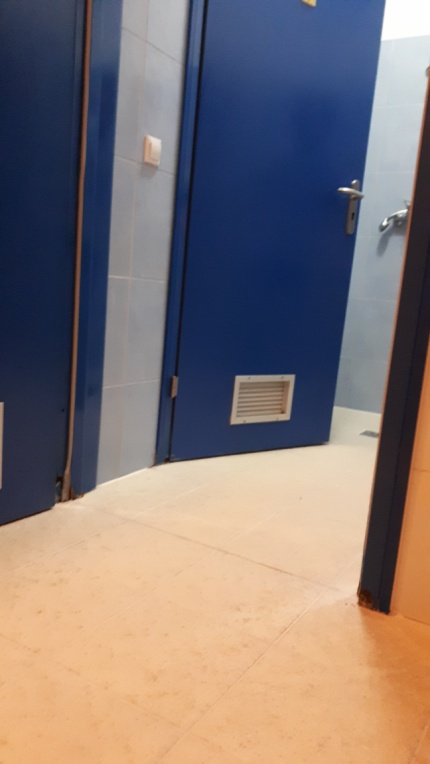 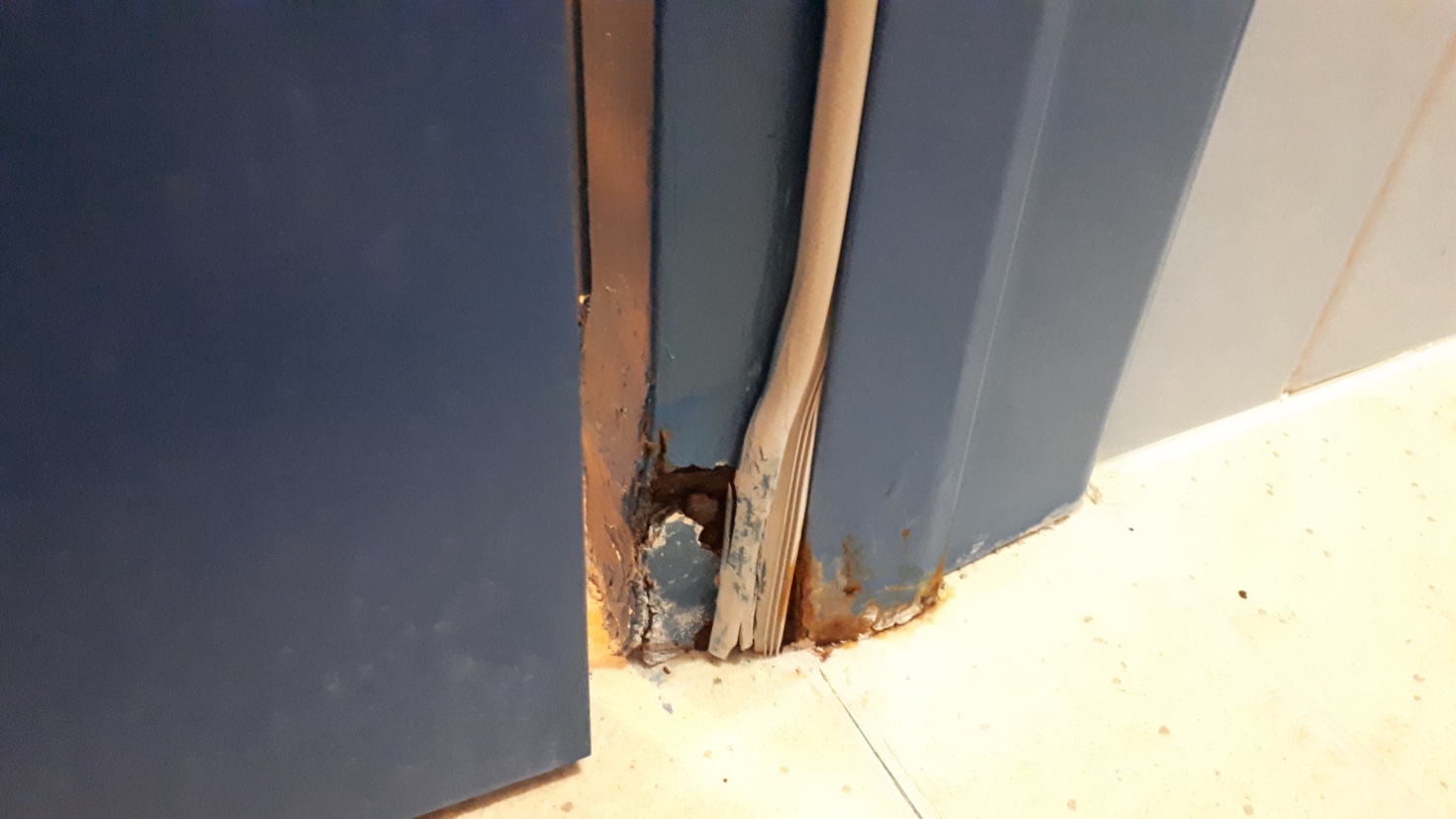 Zakres rzeczowy dokumentacji projektowej obejmuje w szczególności:Projekt ma obejmować dostawę, wymianę i montaż drzwi basenowych w pomieszczeniach szatni 
i pryszniców w obiekcie Funduszu Składkowego Ubezpieczenia Społecznego Rolników w Świnoujściu  przy ul. M. Konopnickiej 17, gdzie znajduje się Centrum Rehabilitacji Rolników KRUS „Sasanka”.Założenia zamawiającego:Dostawa drzwi specjalistycznych pełnych - metalowe odporne na czynniki agresywne chemicznie;Ościeżnice regulowane metalowe;Kratka wentylacyjna  wykonana ze stali nierdzewnej;Wymiary szer. 90 cm, wysokość 205 cm;Wypełnienie  płytą wykonaną z twardej pianki poliuretanowej;Przystosowane do pomieszczeń o wysokiej wilgotności powietrza;Rama skrzydła wykonana z odpornego chemicznie i trudno zapalnego tworzywa;Wykończenie materiałem odpornym na uszkodzenia mechaniczne typu „HPL”;Elementy skrzydła połączone klejem odpornym na działanie wody i czynniki agresywne chemicznie,Klamki, zawiasy, mechanizmy stal nierdzewna, Kolor niebieski,Zamawiający wymaga aby montaż drzwi obejmował uzupełnienie ewentualnych ubytków 
w glazurze ściennej wraz z fugowaniem.  	Pozostałe wymagania:demontaż starych drzwi i ościeżnic wraz z jej utylizacją,montaż,w niezbędnym zakresie przeróbki, drobne prace naprawczeZe względu na przepisy bezpieczeństwa żywności i żywienia zaleca się aby kanały wykonane były 
ze stali nierdzewnej. Dokumentacja zawierać ma również utylizację wszelkich powstałych w trakcie robót budowlanych elementów i odpadów.UWAGA: Projektant ma obowiązek weryfikacji wszystkich parametrów podanych w przedmiotowym zakresie i przyjęcie rozwiązań zgodnych z przepisami prawa budowlanego i założeniami Użytkownika.Nazwa obiektuCRR KRUS Sasanka w ŚwinoujściuMiejscowość72-600 ŚwinoujścieAdresul. M. Konopnickiej 17Rok budowySasanka I 1975 r. , Sasanka II 1985 r., basen – 2007 r.Technologia budowyTradycyjnaIlość kondygnacjiod 3 do 5 kondygnacji nadziemnych Powierzchnia użytkowa3 968,56 m2Nazwa obiektuCRR KRUS Sasanka w ŚwinoujściuMiejscowość72-600 ŚwinoujścieAdresul. M. Konopnickiej 17Rok budowySasanka I 1975 r. , Sasanka II 1985 r., basen – 2007 r.Technologia budowyTradycyjnaIlość kondygnacjiod 3 do 5 kondygnacji nadziemnych Powierzchnia użytkowa3 968,56 m2Nazwa obiektuCRR KRUS Sasanka w ŚwinoujściuMiejscowość72-600 ŚwinoujścieAdresul. M. Konopnickiej 17Rok budowySasanka I 1975 r. , Sasanka II 1985 r., basen – 2007 r.Technologia budowyTradycyjnaIlość kondygnacjiod 3 do 5 kondygnacji nadziemnych Powierzchnia użytkowa3 968,56 m2Nazwa obiektuCRR KRUS Sasanka w ŚwinoujściuMiejscowość72-600 ŚwinoujścieAdresul. M. Konopnickiej 17Rok budowySasanka I 1975 r. , Sasanka II 1985 r., basen – 2007 r.Technologia budowyTradycyjnaIlość kondygnacjiod 3 do 5 kondygnacji nadziemnych Powierzchnia użytkowa3 968,56 m2